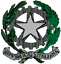 Istituto Tecnico Economico "Alfonso Gallo"Via dell’Archeologia, 91 – 91031 Aversa (CE)Tel. 081.8131558, 081.5029685 Mail: CETD010003@istruzione.it; PEC: CETD010003@pec.istruzione.itCodice Fiscale: 81000710616 - C.M.: CETD010003 - C.U.U.: UFWLRQMANIFESTAZIONE DI INTERESSEPROGRAMMA “SCUOLA VIVA”- I ANNUALITA’Allegato DDICHIARAZIONE DI IMPEGNO DEL PARTNER DI PROGETTOIl sottoscritto: 					nato a 		il		 in	qualità	di	rappresentante	legale	dell’ente	partner	dell’Istituzione	Scolastica 	, innanzi richiamato, in relazione al finanziamento delprogetto: “Ripartire insieme”,DICHIARAsotto la propria responsabilità, ai sensi del D.P.R. 445/2000:- di conoscere e di accettare il contenuto dell’Avviso in ogni sua parte.- di impegnarsi, in caso di ammissione al finanziamento a partecipare alla realizzazione del Progetto avendo cura di realizzare le attività di:  	Trasmette in allegato alla presente domanda:copia del documento di identità in corso di validità del rappresentante legale;Luogo e dataFirma e timbro (legale rappresentante)denominazione partnerdenominazione partnerragione sociale, CF o P.IVAragione sociale, CF o P.IVAIndirizzoIndirizzoComune 	,	c.a.p. 	prov.	 	telefono: 		email  	Legale rappresentante:Comune 	,	c.a.p. 	prov.	 	telefono: 		email  	Legale rappresentante: